Questionário Ceres de Due DiligencePrestador de Serviço de Administração FiduciáriaInformações Sobre a InstituiçãoPrestador de Serviços (Pessoa Jurídica):Questionário preenchido por:Data:(Todos os campos devem ser preenchidos. Caso algum campo não seja aplicável à sua instituição, este deve ser preenchido com “N/A”)ApresentaçãoO objetivo deste Questionário de Due Diligence para Prestadores de Serviços de Administração Fiduciária de Fundos de Investimentos, é o de conferir a maior racionalidade possível dos processos de diligência voltados para a prestação de serviços de Administração Fiduciária de recursos de investimentos. Este questionário deverá ser aplicado pela Ceres. A periodicidade da aplicação deste Questionário, será de forma anual. Importante ressaltar que a utilização deste Questionário, não inibe a troca de informações adicionais acerca de questões eventualmente não contempladas no documento entre as partes envolvidas. Informações básicas do Prestador de Serviço de Administração FiduciáriaInformações Institucionais do Prestador de Serviço de Administração FiduciáriaAnexos / Links de acessoDeclaraçãoDeclaramos que este questionário foi preenchido, revisado e assinado por pessoas devidamente autorizadas a fazê-lo, respondendo esta instituição pela sua exatidão, veracidade e integridade da informação de todo o conteúdo prestado neste documento e de seus anexos.Comprometemo-nos a manter todas as informações deste questionário devidamente atualizadas anualmente, enviando nova versão do questionário a Fundação Ceres no mês de janeiro, com exceção daquelas informações que forem consideradas Eventos Importantes, as quais serão atualizadas e comunicadas imediatamente após a sua ocorrência.Assinatura: ________________________________________________Eventos ImportantesQualquer alteração em alguma questão dessa seção deve ser informada imediatamente após sua efetivação, com a indicação da referida data.Alterações desde a última atualização1.1Razão Social1.2Nome de fantasia1.3Endereço1.4CNPJ1.5Data de constituição1.6Telefone 1.7Website1.8Quais são as autoridades regulatórias em que a empresa possui registro? Fornecer detalhes sobre os registros, tais como nome, data e nº de registro da atividade.1.9Membro de associações de classe? Quais?1.10Nome de quem responde o questionário1.11Cargo1.12Telefone para contato1.13E-mail para contatoInstituiçãoInstituição2.1Descrição da Instituição?Sistema de informaçãoSistema de informação2.2A instituição possui área de tecnologia da informação própria? Em caso positivo, encaminhar o organograma, detalhar as atividades atuais e a qualificação profissional do responsável pela área.2.3Descrever a estrutura da área de tecnologia da informação2.4Descrever os sistemas utilizados pela instituição para a atividade a ser contratada?2.5Caso a instituição terceirize essa atividade, descrever: o nome do contratado;as atividades contratadas;a forma de controle e supervisão do contratado;o plano de contingência adotado; eo processo para assegurar o cumprimento das regras e obrigações estabelecidas em contrato.2.6Descrever os procedimentos de armazenamento do backup de dados e das Informações.2.8Informar se a instituição possui filtro de e-mail, firewall e sistemas de antivírus. Em caso positivo, detalhar.2.9Descrever os mecanismos adotados pela instituição para assegurar segurança e sigilo das informações.2.10Informar os procedimentos de segurança cibernética adotados pela instituição, se houver.Compliance e Controles InternosCompliance e Controles Internos2.11A instituição tem área própria de controles internos e conformidade das regras,políticas e regulação (compliance)? Se sim, anexar resumo do profissional (is) responsável (is) pela (s) área(s). Em caso negativo, contrata terceiros para desempenhar essa (s) atividade (s)?2.12A instituição utiliza algum sistema para execução das atividades de compliance e controles internos? Descrever.2.13A instituição tem Comitê de controles internos e compliance? Em caso positivo, informar:I. periodicidade; II. composição;III. linhas de reporte;IV. principais diretrizes; eV. se as decisões são formalizadas.2.14Informar como são tratadas pela instituição as questões que infrinjam o código de ética e conduta.2.15Descrever a estrutura da instituição para disponibilização de canal de comunicação por meio do qual funcionários, colaboradores, clientes, usuários, parceiros ou fornecedores possam reportar, sem a necessidade de se identificarem, situações com indícios de ilicitude de qualquer natureza, relacionadas às atividades da instituição (Resolução no 4.567, do BC, e suas alterações posteriores).2.16Descrever as regras de segregação de atividades adotadas pela instituição.2.17Descrever resumidamente as regras de investimentos pessoais adotada pela instituição em relação aos seus profissionais. Anexar o processo completo ao final do questionário.2.18Informar o nome do diretor responsável pelo compliance e controles internos.2.20Informar como se dá o reporte para a alta administração das questões envolvendo estrutura, obrigações de controles internos e compliance.2.21Detalhar as regras adotadas pela instituição para recebimento e oferecimento de presentes e entretenimento para os profissionais e clientes.Gerenciamento de riscosGerenciamento de riscos2.22A instituição tem área(s) própria(s) de gerenciamento de riscos? Caso não, contrata terceiros para desempenhar essa atividade? Descreva a experiência do contratado e a forma de supervisão.2.23A instituição tem comitê de gerenciamento de riscos? Em caso positivo, informar:I. periodicidade em que é realizado;II. áreas envolvidas e número de participantes; eIII. se as decisões são formalizadas.2.24Possui PCN (plano de continuidade de negócios) adotado pela instituição, devendo informar, no mínimo:I. se é auditado e qual a periodicidade;II. se é validado/testado por área independente;III. local, distância do ambiente principal e avaliação sobre o local;IV. processo para gerenciamento de crise; eV. pessoas de contato/árvore de decisão.2.25Descrever como é realizado o processo de auditoria externa.2.26Descrever os procedimentos para controle, monitoramento e pagamentos de eventos societários, se aplicável.2.27Como é realizada a troca de informações entre o administrador/Gestor e custodiante?2.28Existe método para mensurar aspectos Sociais, Ambientais e de Governança na Instituição?2.29Descreva os casos de conflito de interesses entre Administração e Gestão se houver.2.30A Instituição possui processos Judiciais ou administrativos? Quais?2.31Descreva o Processo de Registro de Informações junto a CVM.2.32Que tipo de relatórios serão disponibilizados para a Ceres? Qual a frequência?10.1Política de Risco10.2Manuais operacionais10.3Manual de Compliance10.4Código de Ética e CondutaLocal:      Data:      Nome:      Nome:      Cargo:      Cargo:      1.1Alteração no quadro de profissionais chaves responsáveis pelas atividades de administração de recursos da Instituição, incluindo compliance e risco.2.1Data da última atualização.2.2Quais foram os fatos relevantes da empresa ou grupo econômico desde a última atualização?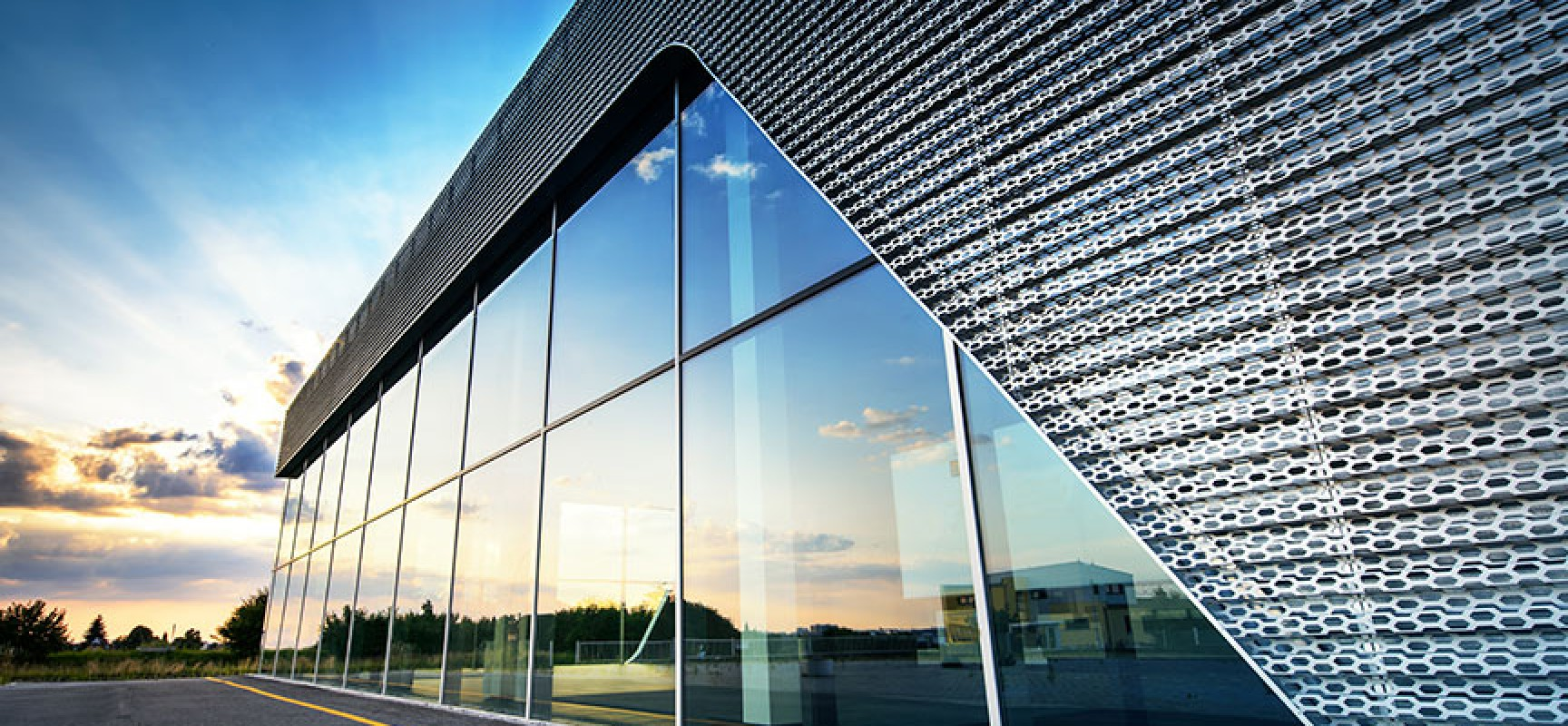 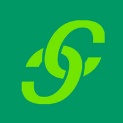 